Unit 6 Lesson 12: Count Images (Part 2)WU Which One Doesn’t Belong: Tons of Tens (Warm up)Student Task StatementWhich one doesn’t belong?A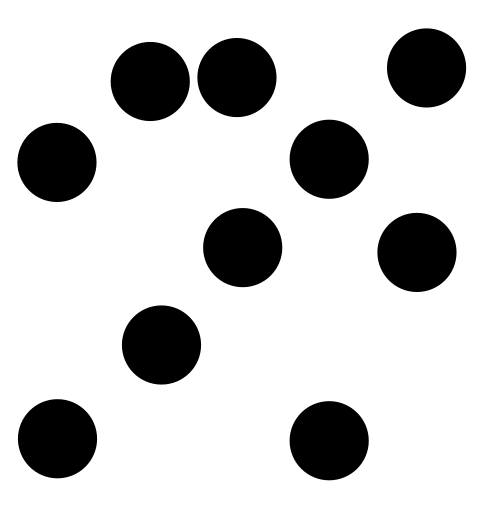 B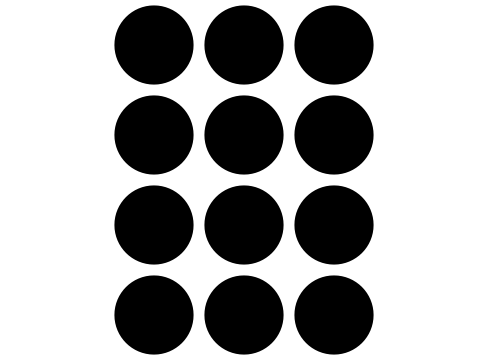 C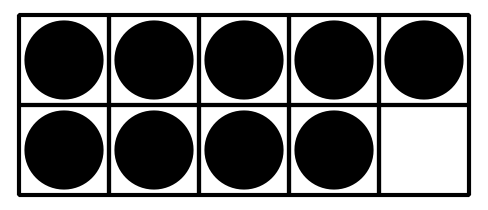 D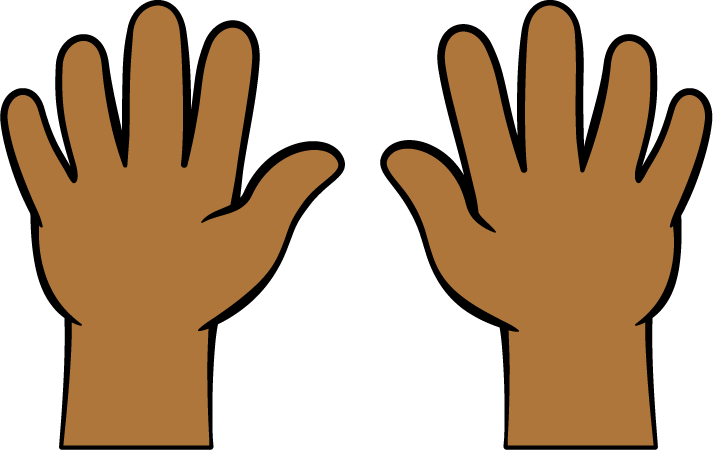 1 Count Images in Organized Arrangements (Optional)Student Task Statement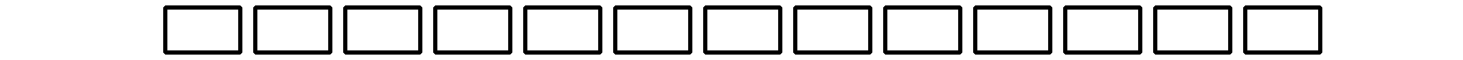 There are _______________ rectangles.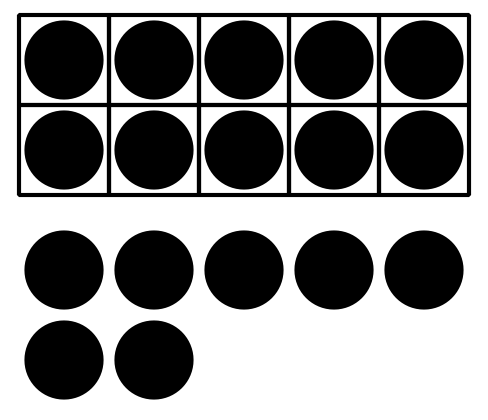 There are _______________ dots.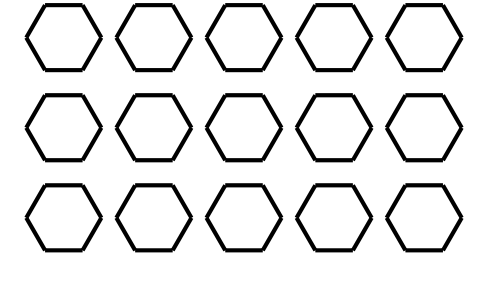 There are _______________ hexagons.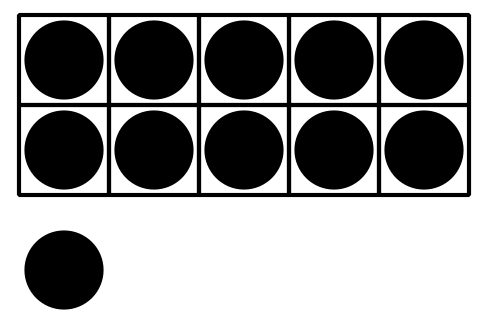 There are _______________ dots.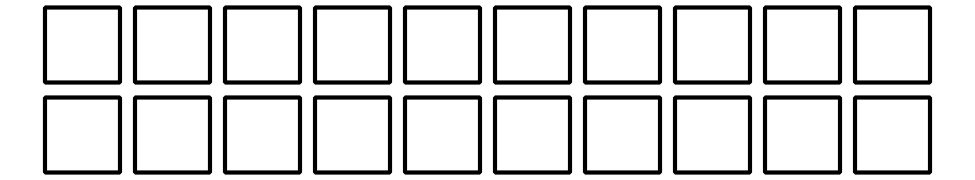 There are _______________ squares.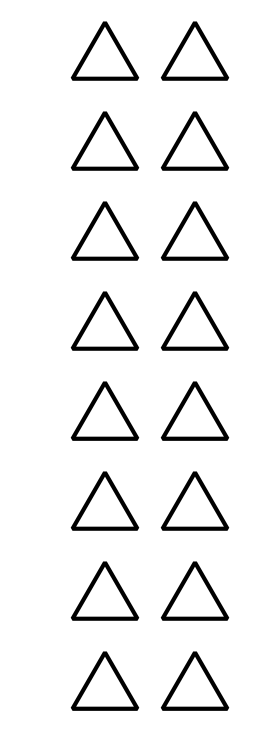 There are _______________ triangles.2 Count in CirclesStudent Task Statement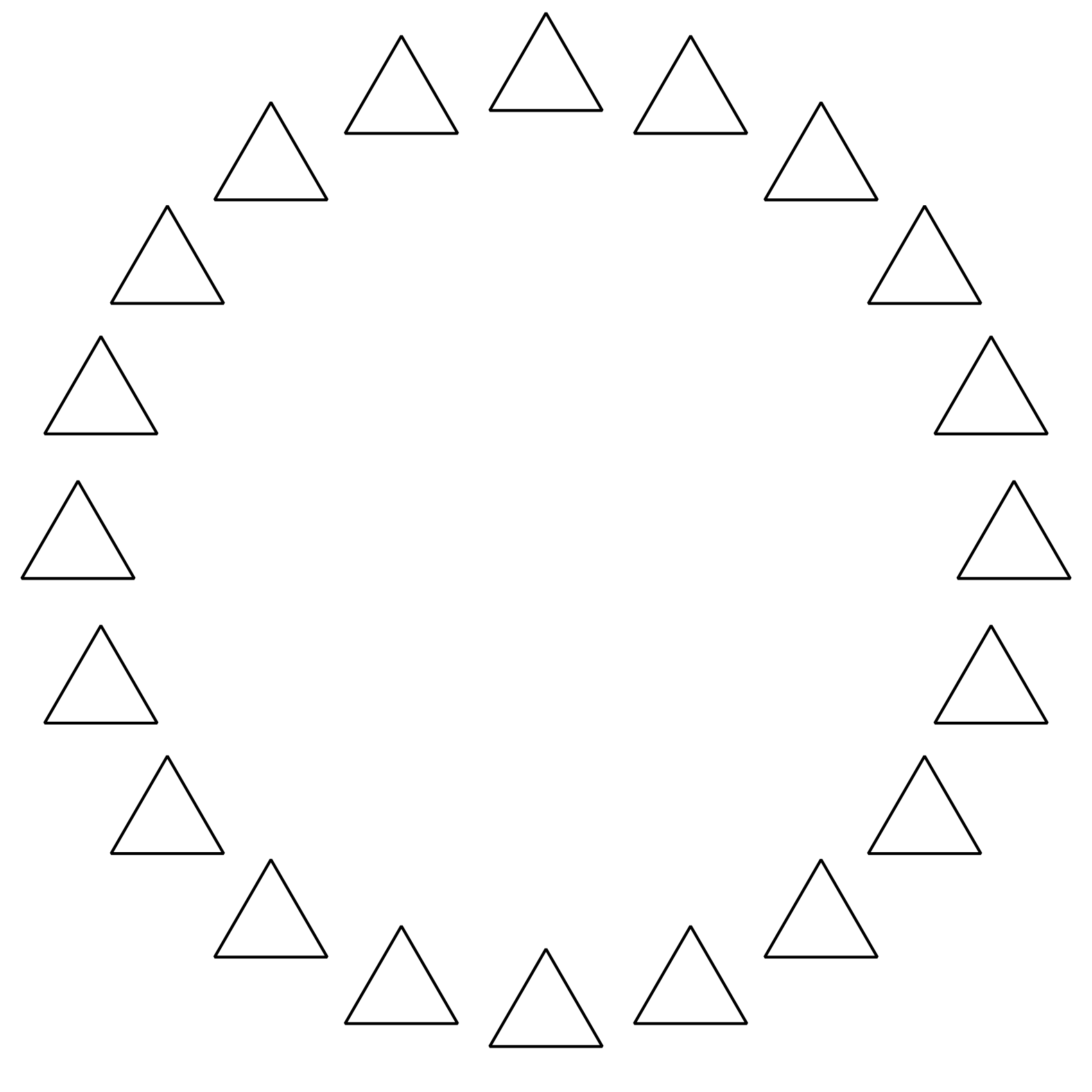 There are _______________ triangles.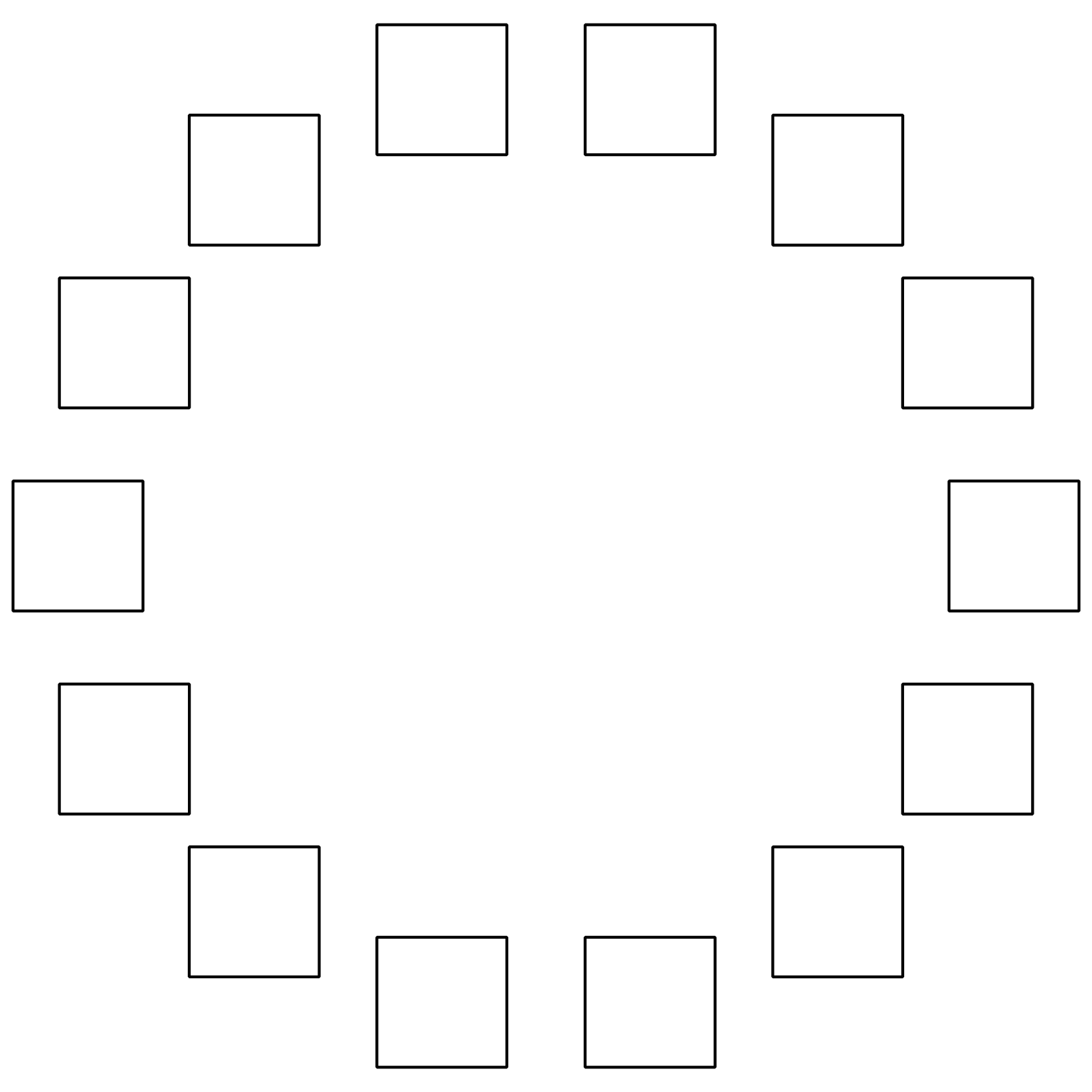 There are _______________ squares.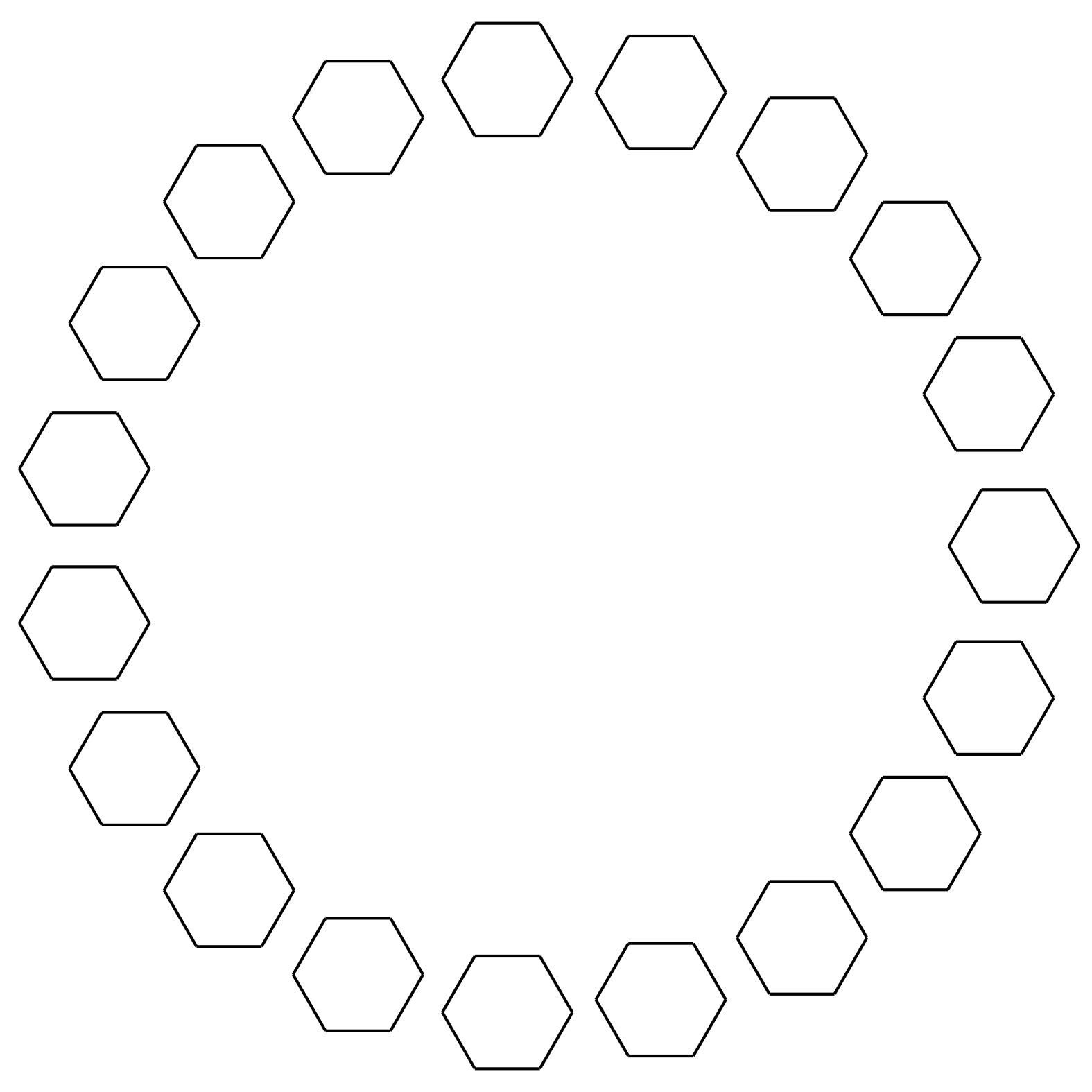 There are _______________ hexagons.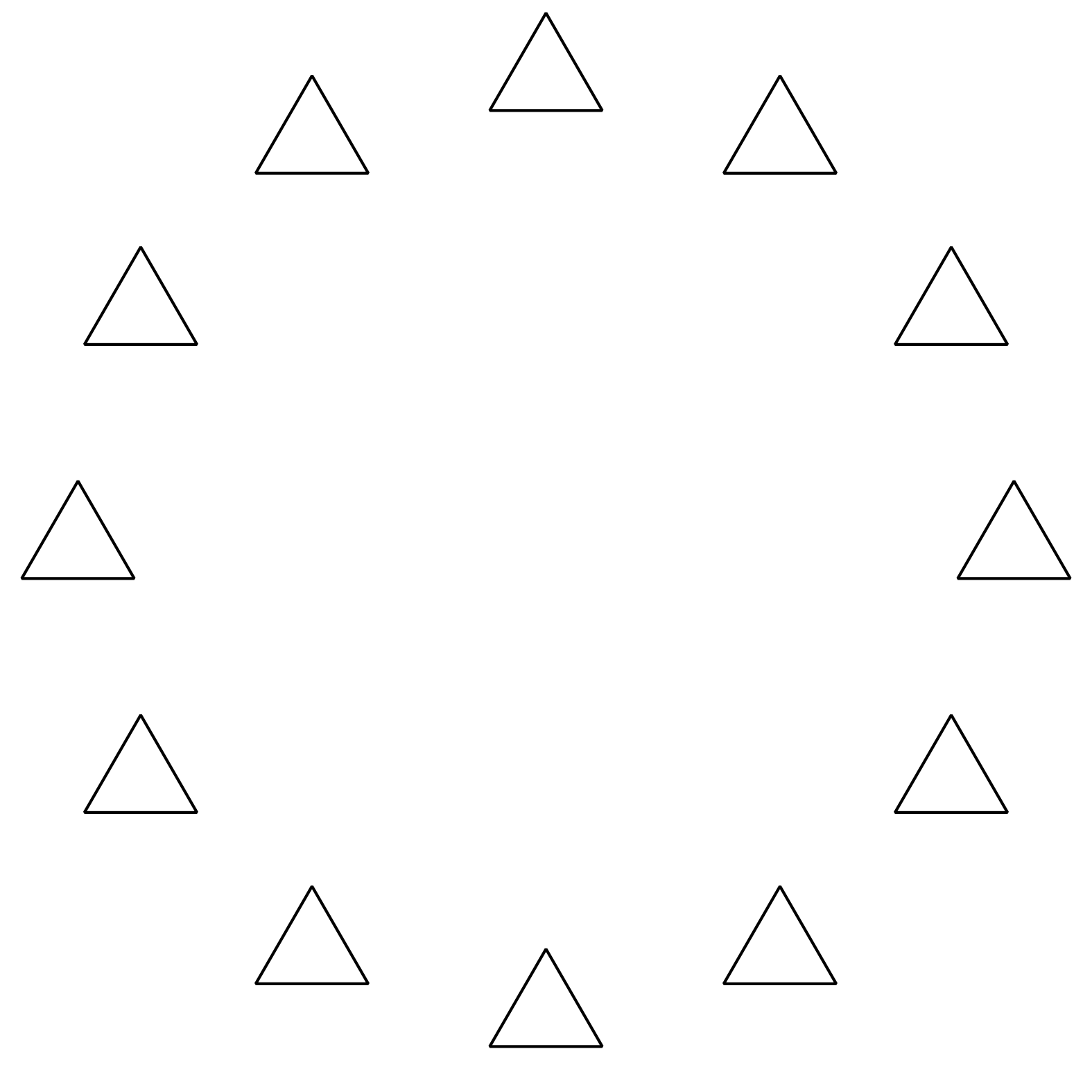 There are _______________ triangles.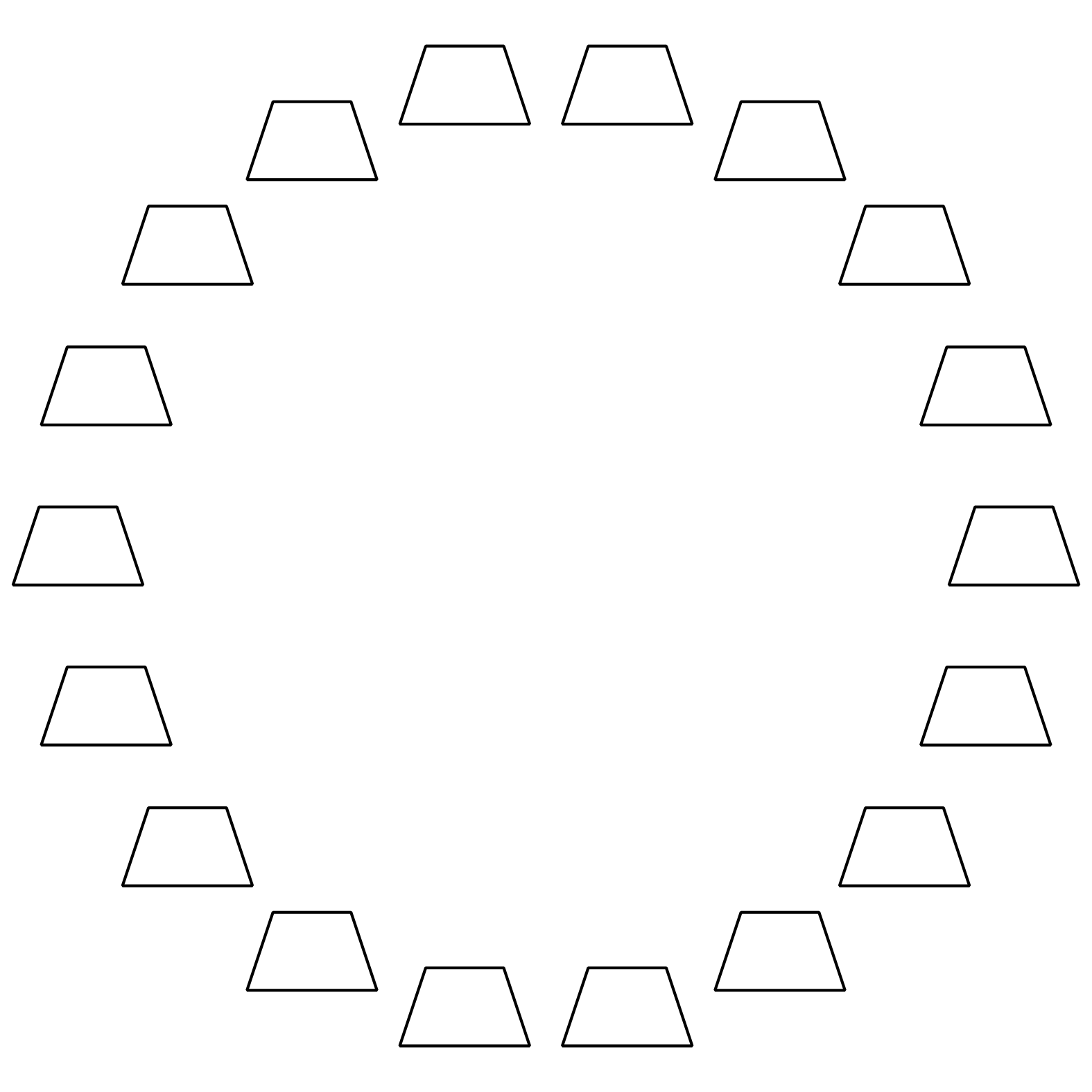 There are _______________ trapezoids.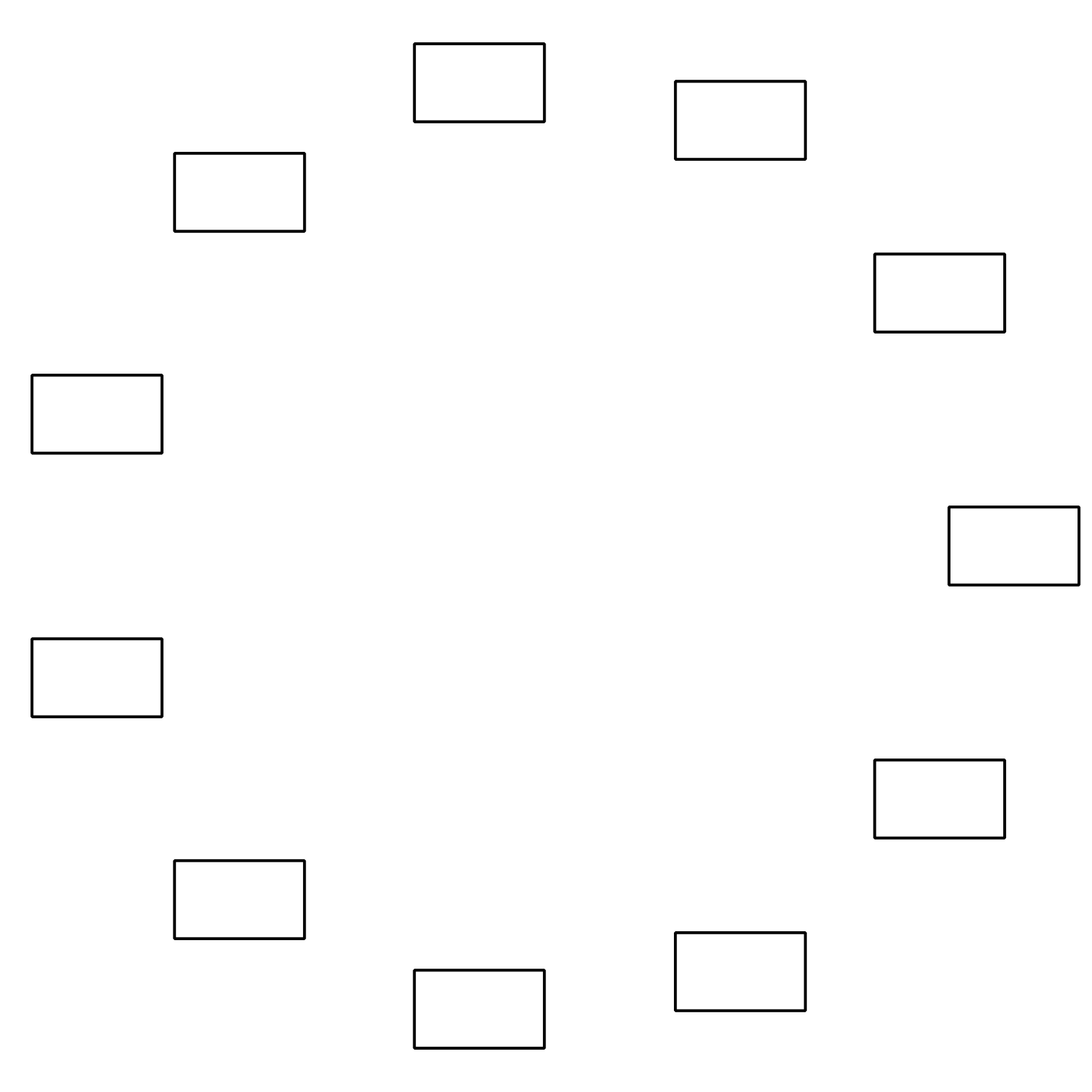 There are _______________ rectangles.3 Introduce Find the Pair, Make 10Student Task StatementChoose a center.Find the Pair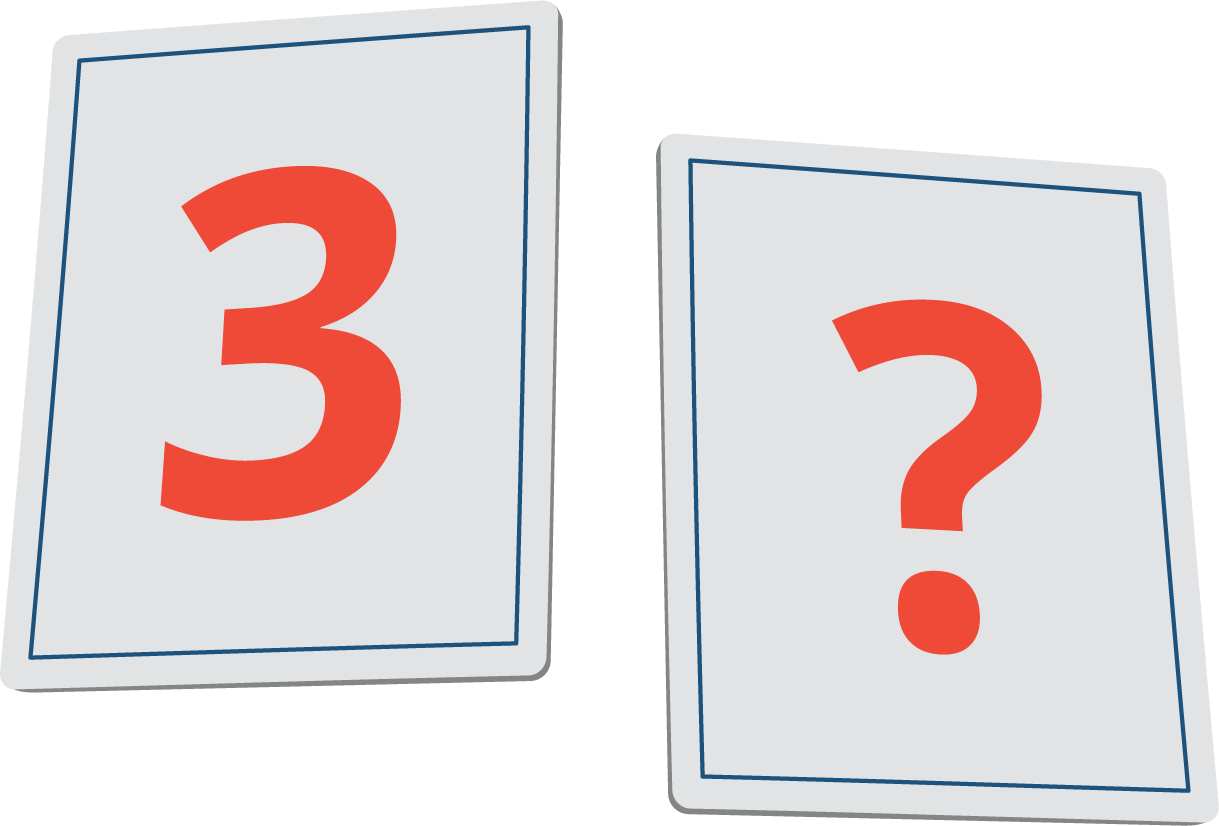 Find the Value of Expressions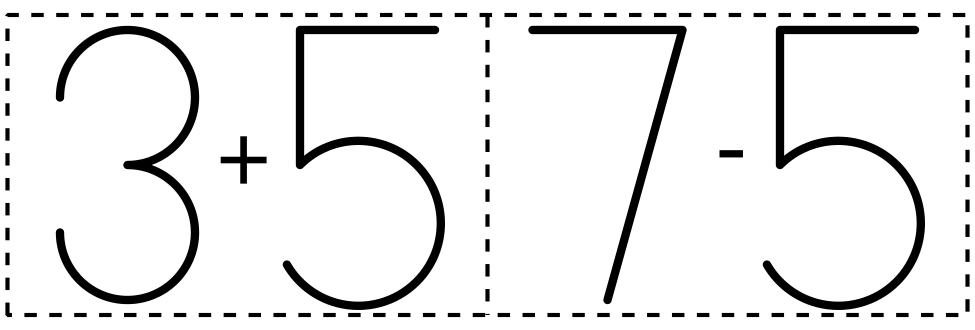 Make or Break Apart Numbers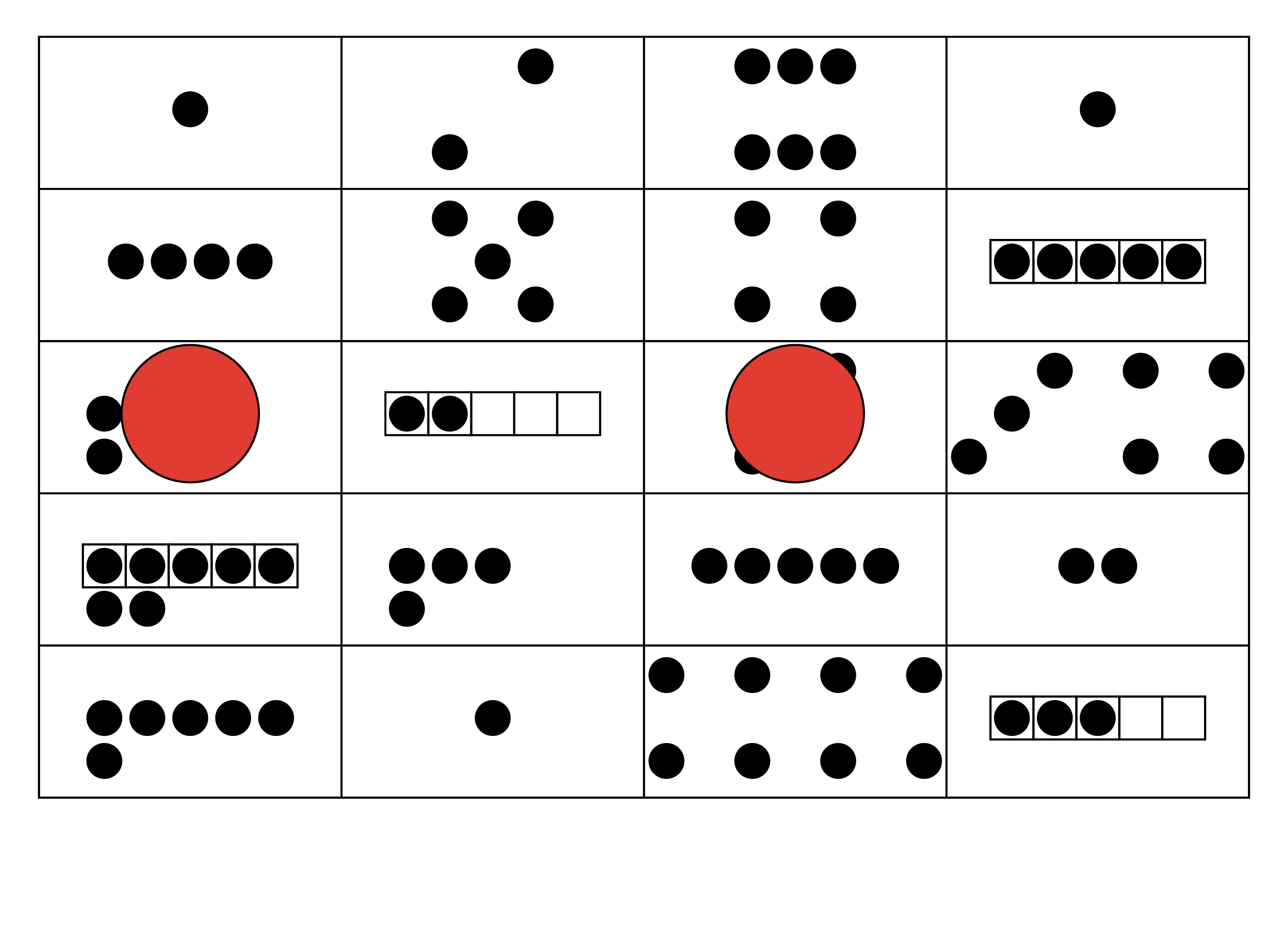 Bingo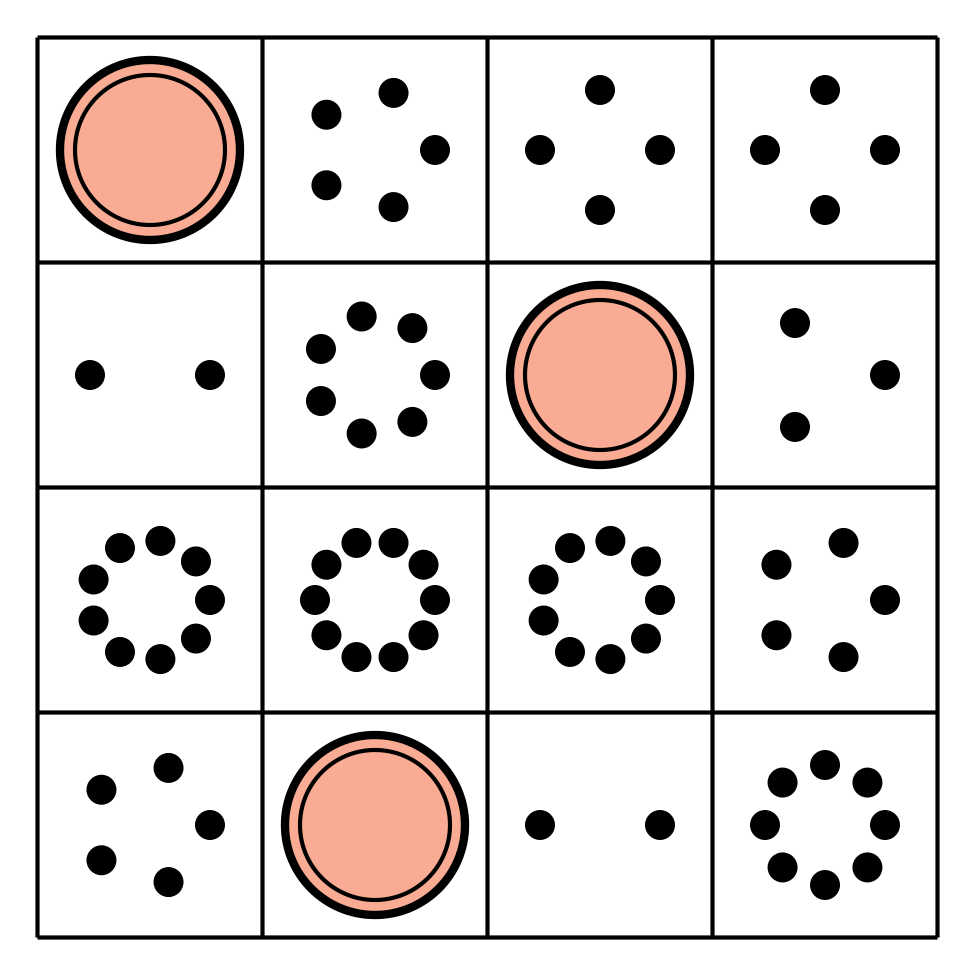 Images for Activity Synthesis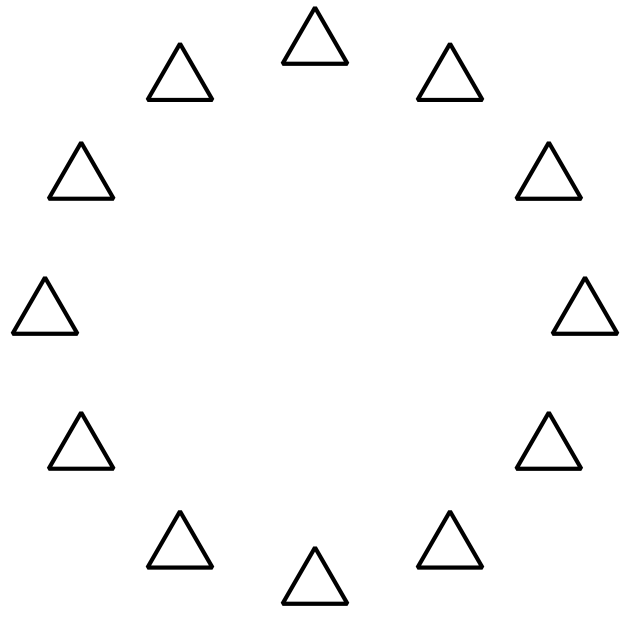 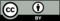 © CC BY 2021 Illustrative Mathematics®